                                                Приложение 9                                                                           к Регламенту Тельмановского                                                                муниципального совета Донецкой Народной Республики                                                   первого созываБланки писем постоянных комитетов Тельмановского муниципального совета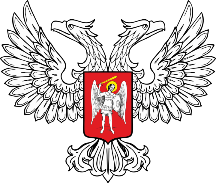 ДОНЕЦКАЯ НАРОДНАЯ РЕСПУБЛИКАТЕЛЬМАНОВСКИЙ МУНИЦИПАЛЬНЫЙ СОВЕТКОМИТЕТ ПО БЮДЖЕТНЫМ ВОПРОСАМ, ЭКОНОМИКЕ И ИНВЕСТИЦИЯМ        ул. Ленина, 142,  пгт. Тельманово, 287100  тел/факс. +7(856)795-11-80, e-mail: sovet@telmanovo.gov-dpr.ru         “___” _______20__г.  № _________         на № __________   от  ___________ДОНЕЦКАЯ НАРОДНАЯ РЕСПУБЛИКАТЕЛЬМАНОВСКИЙ МУНИЦИПАЛЬНЫЙ СОВЕТКОМИТЕТ ПО ПРОМЫШЛЕННОСТИ, ГРАДОСТРОИТЕЛЬСТВУ,РАЗВИТИЮ ИНФРАСТРУКТУРЫ, ПОДДЕРЖКЕ ПРЕДПРИНИМАТЕЛЬСТВА, ЗЕМЕЛЬНЫМ ВОПРОСАМ И СЕЛЬСКОМУ ХОЗЯЙСТВУул. Ленина, 142,  пгт. Тельманово, 287100  тел/факс. +7(856)795-11-80, e-mail: sovet@telmanovo.gov-dpr.ru         “___” _______20__г.  № _________         на № __________   от  ___________ДОНЕЦКАЯ НАРОДНАЯ РЕСПУБЛИКАТЕЛЬМАНОВСКИЙ МУНИЦИПАЛЬНЫЙ СОВЕТКОМИТЕТ ПО СОЦИАЛЬНЫМ ВОПРОСАМул. Ленина, 142,  пгт. Тельманово, 287100  тел/факс. +7(856)795-11-80, e-mail: sovet@telmanovo.gov-dpr.ru        “___” _______20__г.  № _________         на № __________   от  ___________ДОНЕЦКАЯ НАРОДНАЯ РЕСПУБЛИКАТЕЛЬМАНОВСКИЙ МУНИЦИПАЛЬНЫЙ СОВЕТКОМИТЕТ ПО ЗАКОННОСТИ И ДЕПУТАТСКОЙ ЭТИКЕул. Ленина, 142,  пгт. Тельманово, 287100  тел/факс. +7(856)795-11-80, e-mail: sovet@telmanovo.gov-dpr.ru         “___” _______20__г.  № _________         на № __________   от  ___________